Registration is Open!Tennessee Chapter of The Wildlife Society 51st Annual Meeting - 2019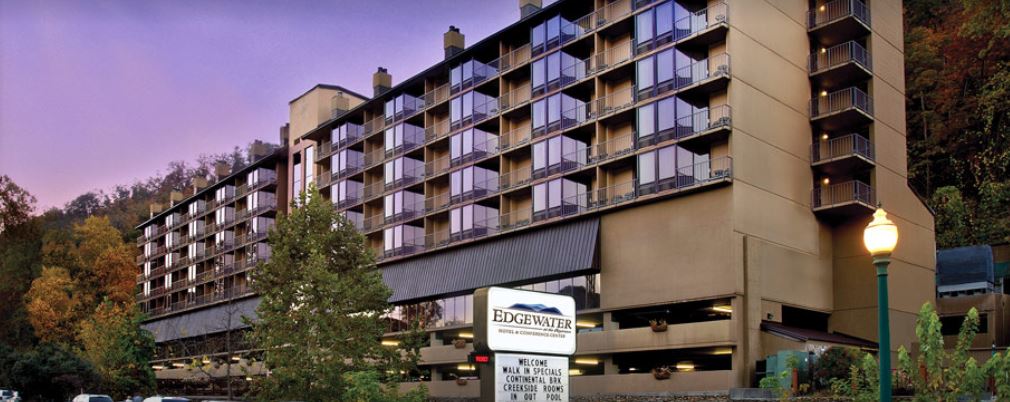 February 27 – March 1, 2019The Edgewater Hotel, Gatlinburg, TennesseeRegister online through EventBrite at:https://www.eventbrite.com/e/tennessee-chapter-of-the-wildlife-society-51st-annual-meeting-2019-tickets-54781679478Or mail-in registration with the attached TN-TWS registration form.Professional Meeting Registration:  $60Student Meeting Registration:	$40Professional/Student Membership Dues for TN-TWS can be paid by mail, at the door or online with the Eventbrite link.Room Rate:  $93/night plus 12.75% taxIncludes free continental breakfast.To reserve a room, call 1-800-423-9582Mention Room Block:  The Wildlife Society – TN ChapterReservation Deadline:  Monday, January 28, 2019Please see attachments for additional meeting information including mail-in registration forms, student scholarships, award nominations and call for papers.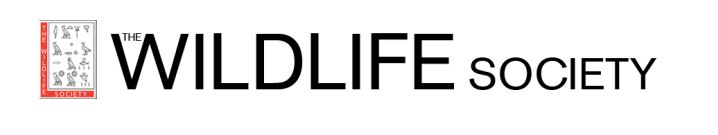 51st Annual Meeting of the Tennessee Chapter of The Wildlife Society – 2019Gatlinburg, TennesseeRegistration2019 Meeting and Membership Dues – please check all that apply:______ Professional Meeting Registration - $60 includes social (Wednesday) and banquet (Thursday)_________ Student Meeting Registration - $40 includes social (Wednesday)  and banquet (Thursday)_________ Professional Membership Dues - $15  TN-TWS_________ Student Membership Dues - $10  TN-TWS_________ Total Enclosed (please make checks payable to TN-TWS)Name (as you would like it to appear on badge – please print clearly):_______________________________________________________________________________________Affiliation:	___________________________________________________________________________Mailing Address:__________________________________________________________________________________________________________________________________________Phone:	_________________________________________________________________________________Email:	_________________________________________________________________________________Please send your form and enclosed payment to Aggy Vanderpool, Lincoln Memorial University, P.O. Box 4343, Harrogate, Tennessee 37752	Mail-in Registrations must be received by Friday, Feb. 22, 2019